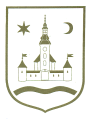 REPUBLIKA HRVATSKA			ZAGREBAČKA ŽUPANIJA	OPĆINA POKUPSKO            Općinsko vijećeNa temelju članka 7. a u vezi s člankom 39. Zakona o proračunu ( Narodne Novine 87/08, 136/12 i 15/15) i članka 31. Statuta Općine Pokupsko („Glasnik Zagrebačke županije” broj 11/13, 4/18 i 10/20) Općinsko vijeće na svojoj ______. sjednici održanoj __________.2020. godine donijelo je:II. IZMJENE I DOPUNE PRORAČUNA OPĆINE POKUPSKO ZA 2020. GODINUČlanak 1.OPĆI DIO											PROMJENA	NOVI						PLANIRANO		IZNOS		POSTOTKA	IZNOSA. RAČUN PRIHODA I RASHODA 				                Prihodi poslovanja				26.148.400,35	             -439.500,00	   -1,7%	            25.708.900,00     Prihod od prodaje nefinancijske imovine	                0,00		           0,00	    0,0 %		              0,00     Rashodi poslovanja				  9.847.400,00	             -682.800,00	  -6,9 %	              9.164.600,00     Rashodi za nabavu nefinancijske imovine	14.995.400,35	              243.299,65	   1,6 %             15.238.700,00      RAZLIKA					  1.305.600,00	                         0,00	    0,00%             1.305.600,00	B. RAČUN ZADUŽIVANJA/FINANCIRANJA		  		     Primici od financijske imovine i zaduživanja        	  0,00		          0,00	      0,0%		0,00     Izdaci za financijsku imovinu i otplate zajmova    105.600,00		          0,00	      0,0%	   105.600,00     NETO ZADUŽIVANJE/FINANCIRANJE	    -105.600,00		          0,00	      0,0%	  -105.600,00C. RASPOLOŽIVA SREDSTVA IZ PRETHODNIH GODINA     VIŠAK/MANJAK IZ PRETHODNIH GODINA   -1.200.000,00		          0,00	       0,0%	 -1.200.000,00      VIŠAK/MANJAK + NETO ZADUŽIVANJA/      FINANCIRANJA + RASPOLOŽIVA SREDSTVA      IZ PRETHODNIH GODINA				0,00		            0,00	       0,0%		0,00Članak 2.Rashodi i izdaci raspoređeni po proračunskim klasifikacijama daju se u Posebnom dijelu II. Izmjena i dopuna proračuna Općine Pokupsko za 2020. godinu.Članak 3.II. Izmjene i dopune proračuna Općine Pokupsko za 2020. godinu stupaju na snagu danom donošenja.KLASA:								URBROJ: U Pokupskom,            2020. godinePredsjednik Općinskog vijećaStjepan Sučec							